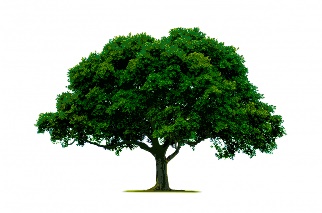 Connecticut Cemetery AssociationJune 8, 2023 | Registration Form Lunch and Learn: Trees, Trees and more Trees ________________________________________________________________________________Name of Cemetery/Supplier  ________________________________________________________________________________Street Address				City or Town				             Zip Code________________________________________________________________________________Phone Number						Email addressName(s) of Person(s) Attending:___________________________________	_____________________________________________________________________________	_____________________________________________________________________________	__________________________________________Cost:  $30.00 per person (includes coffee/donuts, tour, demonstration, talk and boxed lunch) Total 	Enclosed 	$________________Checks should be payable to: Connecticut Cemetery Association Inc. Completed application and check should be mailed to:  Evergreen Cemetery, Attn:  Anthony Puglisi, Treasurer - CCA, 769 Ella T. Grasso Boulevard, New Haven, CT  06519.Payment is due on or before MAY 22, 2023.For questions, please contact Maureen Crick Owen, President of CCA, at 203.733.4562 or maureencrickowen@gmail.com.  www.ctcemeteryassociation.org